U skladu sa odredbama člana 22. stav (3) i (5) Poslovnika Općinskog vijeća (“Službene novine Kantona Sarajevo”, broj 24/19 - Novi prečišćeni tekst i 20/20 ), p o d n o s i m: 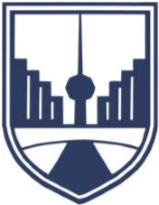 INICIJATIVATEKST INICIJATIVE:  Stanari zgrade ulice Džamijska od broja  1-9 su zamolili da podnesem inicijativu, jer su se već obraćali prije  tri godine Mjesnoj zajednici Trg Heroja, sa ovim problemom.Mole da se uklone betonske žardinjere koje su postavljene kao što se vidi na slici u prilogu, koje predstavljaju smetnju pješacima da ulaze u svoju ulicu.Problem nastaje zbog stalno parkiranih vozila.OBRAZLOŽENJE INICIJATIVE:    Problem pješaka, a posebno učenika Osnovne škole „ Hrasno“ je da zbog žardinjera i nepropisno parkiranih vozila-moraju hodati ulicom  ugrožavajući svoju sigurnost.U prilogu inicijative dostavljam predhodno obraćanje stanara od 15.11.2018.god.Sarajevo, 2021.godine 					                    Vijećnica:Majda Kalamujić (SDP) 							Općina Novo Sarajevo, ulica Zmaja od Bosne br. 55, centrala telefon (387 33) 492 100 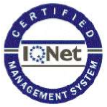 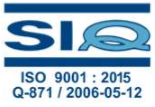 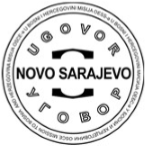 Općinsko vijeće Novo Sarajevo tel: (387 33) 492 268, fax: (387 33) 650 397, email: vijece@novosarajevo.ba 	Identifikacioni broj: 4200558710008  PDV broj: 200558710008  Porezni broj: 0170333000 Depozitni račun (račun za prikupljanje javnih prihoda): 1411965320011288 Bosna Bank International d.d.; Transakcijski računi (za isplatu svih obaveza): 1610000019280022 Raiffeisen bank d.d. Sarajevo; Ime i prezime VIJEĆNIKA/VIJEĆNICE Majda KalamujićPolitička partija/ samostalni vijećnik/vijećnica SDP Sjednica/datum održavanja 8.sjednica Općinskog vijeća Novo Sarajevo 2021. Pitanje za: (navesti službu, odsjek, organ, nivo vlast, na koje je upućeno pitanje/inicijativa) Služba za komunalne i stambene poslove i saobraćaj 